SESAR Engage KTN – second Call for catalyst fundingProject administrative formPlease submit this form in MS Word format along with the corresponding proposal PDF to: EngageKTN-coordinator@westminster.ac.ukProposal nameProposal nameProposal title: Proposal acronym (if applicable):Thematic challengeThematic challengeThematic challenge (or ‘open’):Coordinator contactsCoordinator contactsCoordinating institution:Coordinator name (lead contact):Coordinator e-mail address:Names of other coordinator contacts (if applicable):E-mail address(es) of other coordinator contacts (if applicable):Contract contact point(s):Contract e-mail address(es):Consortium contacts (if applicable)Consortium contacts (if applicable)Partner institution 1:Partner name(s):Partner e-mail address(es):Partner institution 2:Partner name(s):Partner e-mail address(es):Partner institution 3:Partner name(s):Partner e-mail address(es):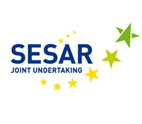 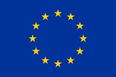 This project has received funding from the SESAR Joint Undertaking under the European Union’s Horizon 2020 research and innovation programme under grant agreement No 783287.